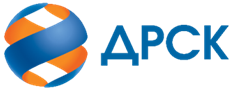 АКЦИОНЕРНОЕ ОБЩЕСТВО «ДАЛЬНЕВОСТОЧНАЯ РАСПРЕДЕЛИТЕЛЬНАЯ СЕТЕВАЯ КОМПАНИЯ»УТВЕРЖДАЮ Председателя Закупочной комиссии1 уровня АО «ДРСК    __________________В.А. Юхимук«    »_______________ 2022 г.Уведомление о внесении изменений в Извещение о закупке и Документацию о закупке по Конкурс в электронной форме участниками которого могут быть только субъекты МСП Оснащение ПС 110 кВ Михайловка оборудованием телемеханики и связи - 1 компл.(Лот №101701-ТПИР ОБСЛ-2022-ДРСК)№1                                                                                                           от «01» апреля 2022 г.Организатор: АО «Дальневосточная распределительная сетевая компания» (далее – АО «ДРСК»). (Почтовый адрес: 675004, Амурская обл., г. Благовещенск, ул. Шевченко, 32, тел. 8 (4162) 397-147 Заказчик: АО «Дальневосточная распределительная сетевая компания» (далее – АО «ДРСК»). (Почтовый адрес: 675004, Амурская обл., г. Благовещенск, ул. Шевченко, 32, тел. 8 (4162) 397-147 Способ и предмет закупки: Аукцион в электронной форме на право заключения договора: Лот №102001-ТПИР ОБСЛ-2022-ДРСК Оснащение ПС филиала ХЭС устройствами телемеханики  Извещение опубликовано в Единой информационной системе в сфере закупок на сайте www.zakupki.gov.ru (далее — «ЕИС») от 18.02.2022 г. под № 32211147565В связи с подписанием Постановления Правительства РФ №417 от 21.03.2022 г. Внесены следующие изменения в Извещение о закупке и Документацию о закупке:Пункт Извещения о закупке читать в следующей редакции:Пункт Документации о закупке читать в следующей редакции:Приложение № 1 к Документации о закупке «Технические требования» читать в измененной редакции согласно приложению №1 к настоящему УведомлениюПриложение № 2 к Документации о закупке «Проект договора» читать в измененной редакции согласно приложению №1 к настоящему Уведомлению.Приложения:Приложение № 1 к Документации о закупке «Технические требования» в редакции от 01.04.2022 г.Приложение № 2 к Документации о закупке «Проект договора» в редакции от 01.04.2022 г.Все остальные условия Извещения и Документации о закупке остаются без изменений.Ирдуганова И.Н.(4162) 397-147 №
 НаименованиеСодержание пункта Извещения15.Дата начала – дата и время окончания срока подачи заявок (окончательных предложений Участников)Дата начала подачи заявок:«18» февраля 2022г.  Дата и время окончания срока подачи заявок:«12» апреля 2022 г. в 09ч. 00 мин.  (по московскому времени) № 
 Наименование пунктаСодержание пункта1.2.16Срок предоставления Участникам разъяснений по Документации о закупкеДата и время окончания срока предоставления разъяснений:«12» апреля 2022 г. в 09 ч. 00 мин.  Организатор вправе не предоставлять разъяснение в случае, если запрос от Участника поступил позднее чем за 3 (три) рабочих дня до даты окончания срока подачи заявок, установленной в пункте 1.2.17. 1.2.17Дата начала – дата и время окончания срока подачи заявок (окончательных предложений Участников)Дата начала подачи заявок:«18» февраля 2022 г.  Дата и время окончания срока подачи заявок:«12» апреля 2022 г. в 09 ч. 00 мин.  (по московскому времени)  В случае если в пункте 1.2.18  или пункте 1.2.19 предусмотрено проведение обсуждений, и по результатам проведения таких обсуждений Заказчиком будет принято решение о необходимости уточнения функциональных характеристик (потребительских свойств) закупаемой продукции, иных условий исполнения договора, Организатор вправе, при необходимости, изменить данный срок для подачи окончательных предложений Участников.1.2.20Дата рассмотрения первых частей заявок (первых частей окончательных предложений Участников)Дата окончания рассмотрения первых частей заявок (первых частей окончательных предложений Участников):«22» апреля 2022 г.1.2.22Дата рассмотрения вторых частей заявок (и ценовых предложений)Дата окончания рассмотрения вторых частей заявок 
(и ценовых предложений):«30» мая 2022  г.1.2.23Дополнительный этап:Переторжка (подача дополнительных ценовых предложений)Предусмотрено Дата и время начала проведения переторжки:«02» июня 2022 г. в 09 ч.00 мин.  (по московскому времени) Дата и время окончания проведения переторжки:Дата и время (в рабочие часы) окончания срока проведения переторжки устанавливается оператором ЭТП автоматически по московскому времени.1.2.24Дата подведения итогов закупки Дата подведения итогов закупки:«06» июня 2022 г.